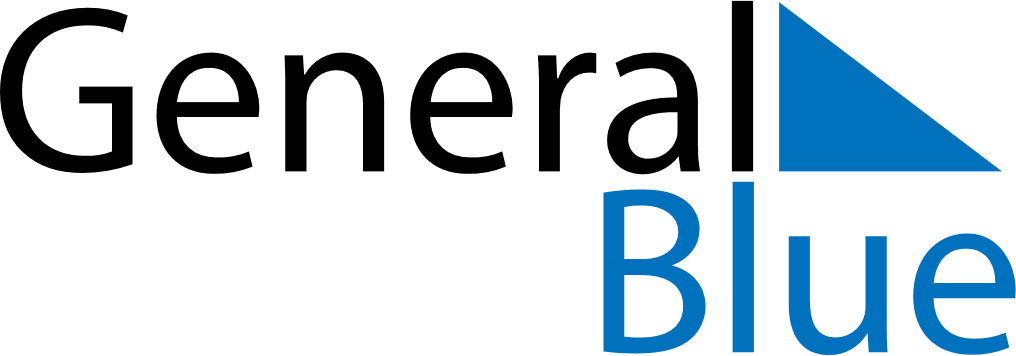 July 2018July 2018July 2018EcuadorEcuadorMONTUEWEDTHUFRISATSUN1234567891011121314151617181920212223242526272829The Birthday of Simón Bolívar3031